Gott heilt - Jahwe Rapha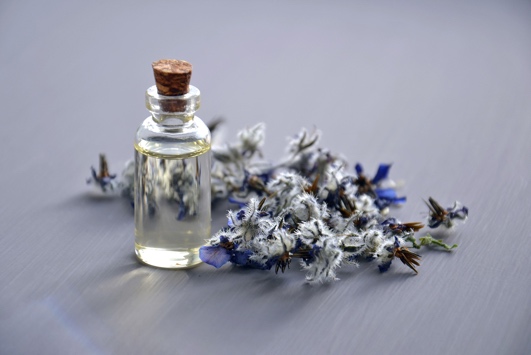 ANBETUNG:Denn ich bin der HERR, der euch heilt!	2. Mose 15, 26b (HFA)Begreift doch endlich: Ich allein bin Gott, und es gibt keinen ausser mir. Ich ganz allein bestimme über Tod und Leben, über Krankheit und Gesundheit. Niemand kann euch meiner Macht entreissen.	5. Mose 32, 39 (HFA)SCHULD BEKENNEN:Aber er ist um unserer Missetat willen verwundet und um unsrer Sünde willen zerschlagen. Die Strafe liegt auf ihm, auf dass wir Frieden hätten, und durch seine Wunden sind wir geheilt.	Jesaja 53, 5 (LUT)Ist es denn leichter zu sagen: ›Dir sind deine Sünden vergeben‹, oder diesen Gelähmten zu heilen?	Matth. 9,5 (HFA)	DANKEN:Auf, mein Herz, preise den Herrn! Alles in mir soll den heiligen Gott rühmen!Auf, mein Herz, preise den Herrn und vergiss nie, was er für mich getan hat!Meine ganze Schuld hat er mir vergeben, von aller Krankheit hat er mich geheilt, dem Grab hat er mich entrissen, hat mich mit Güte und Erbarmen überschüttet.	Psalm 103, 1-4 (GN)Er heilt, die zerbrochenen Herzens sind, und verbindet ihre Wunden.	Persönliche Notizen: 	Psalm 147, 3 (LUT)FÜRBITTE:Durch seine Wunden ist … geheilt.	Jesaja 53, 5b (LUT)Ein Schmuckstück wirst du sein, das der HERR in seiner Hand hält wie ein König seine Krone.…Namen von Kindern u. Lehrern einsetzen)	Jesaja 62, 3 (HFA)Persönliche Notizen: